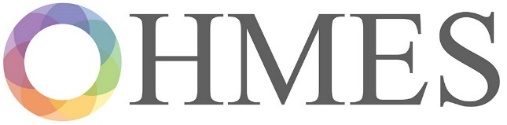 Health Science and Medical Education
Research and Innovation Funding Competition 2020-2021Full Proposal TemplatePlease provide information regarding the following questions, as applicable to your research or innovation proposal.  The proposal is 5 pages maximum (11 point font, single-spaced), the length of responses to each section is flexible, and you are welcome to include additional sections appropriate to your proposal.  References, budget, signature page, and CV of the Principal Investigator can be included as appendices (ie. in addition to the 5 pages).

Please indicate if this is a research or innovation proposal:
 Research
 InnovationFor ResearchBackground & RationaleHypothesis or Research Question:Methodology or ApproachData CollectionData AnalysisProject Significance & LimitationsHow this study will advance health and medical education scholarshipHow this study will contribute to the development of individual and collective capacity in educational scholarship in the CSMPlans for future or continued scholarly activities that build from the proposed studyProject limitations Expertise and Capacity of the Research TeamDissemination PlanBudget (see Appendix B)
For Innovation ProjectsBackground & RationaleHypothesis or Research Question:Implementation PlanApproach to EvaluationData CollectionData AnalysisProject Significance & LimitationsHow this innovation project will advance health and medical education scholarshipHow this innovation project will contribute to the development of individual and collective capacity in educational scholarship in the CSMPlans for future or continued scholarly activities that build from the proposed projectProject limitations Expertise and Capacity of the Project TeamDissemination PlanBudget (see Appendix B)
Appendix A – ReferencesAppendix B - BudgetPlease complete the relevant portions of this template, modifying the format as needed.  Refer to the OHMES Funding Request and Expense Policies for eligible expenses.Appendix C – Signature Page
Please obtain a signature from all members of the project team, including co-investigators. *add more rows as necessary Appendix D – Abridged (2 pages) CV of Principal InvestigatorProject Title:Principal Investigator:Co-Investigators:Projected Start Date:Projected End Date:BUDGET SUMMARYBUDGET SUMMARYBUDGET SUMMARYBUDGET SUMMARYBUDGET SUMMARY1. Other Funding Source(s)1. Other Funding Source(s)1. Other Funding Source(s)1. Other Funding Source(s)1. Other Funding Source(s) SourceTypeAmount Status Status 2. Study Budget                                                                                                                                                                                    2. Study Budget                                                                                                                                                                                    2. Study Budget                                                                                                                                                                                    2. Study Budget                                                                                                                                                                                    2. Study Budget                                                                                                                                                                                    Below are examples only and budget requirements are not limited to these. Please include ALL research related services/proceduresBelow are examples only and budget requirements are not limited to these. Please include ALL research related services/proceduresBelow are examples only and budget requirements are not limited to these. Please include ALL research related services/proceduresBelow are examples only and budget requirements are not limited to these. Please include ALL research related services/proceduresBelow are examples only and budget requirements are not limited to these. Please include ALL research related services/proceduresA. Research Procedure Costs A. Research Procedure Costs A. Research Procedure Costs A. Research Procedure Costs A. Research Procedure Costs Service/Procedures DescriptionDescriptionDescriptionTotal CostTranscription Data/Statistical analysisEquipment (e.g. audio recorder)OtherSub-TotalSub-TotalSub-TotalSub-Total$B. Personnel Costs (UCalgary Benefit Cost Caculator available at https://www.ucalgary.ca/finance/finance-forms)B. Personnel Costs (UCalgary Benefit Cost Caculator available at https://www.ucalgary.ca/finance/finance-forms)B. Personnel Costs (UCalgary Benefit Cost Caculator available at https://www.ucalgary.ca/finance/finance-forms)B. Personnel Costs (UCalgary Benefit Cost Caculator available at https://www.ucalgary.ca/finance/finance-forms)B. Personnel Costs (UCalgary Benefit Cost Caculator available at https://www.ucalgary.ca/finance/finance-forms)Personnel (including benefits, WCB, EI)Level of Expertise Required (eg. MSc)Hourly Rate (incl benefits, EI, WCB)# of HoursTotal CostResearch Associate/Assistant  salary Interviewer salaryOther salarySub-TotalSub-TotalSub-TotalSub-Total$C. Other Study Costs C. Other Study Costs C. Other Study Costs C. Other Study Costs C. Other Study Costs Service/CostProjected # of Participants# of ItemsCost per Item Total CostParticipant reimbursement (e.g. parking)Participant incentives (e.g. gift cards)Other …Sub-totalSub-totalSub-totalSub-total$Total Study Cost Total Study Cost Total Study Cost Total Study Cost $D. Additional Costs (e.g. publication costs, presentation expenses, etc)D. Additional Costs (e.g. publication costs, presentation expenses, etc)D. Additional Costs (e.g. publication costs, presentation expenses, etc)D. Additional Costs (e.g. publication costs, presentation expenses, etc)D. Additional Costs (e.g. publication costs, presentation expenses, etc)ItemItemItemItemTotal CostTotal Additional CostsTotal Additional CostsTotal Additional CostsTotal Additional Costs$Name of Principal Investigator: Signature of Principal Investigator:Name of Co-Investigator:Signature of Co-Investigator:Name of Co-Investigator:Signature of Co-Investigator:Name of Co-Investigator:Signature of Co-Investigator: